COUNTY COURTMISDEMEANORDOCKET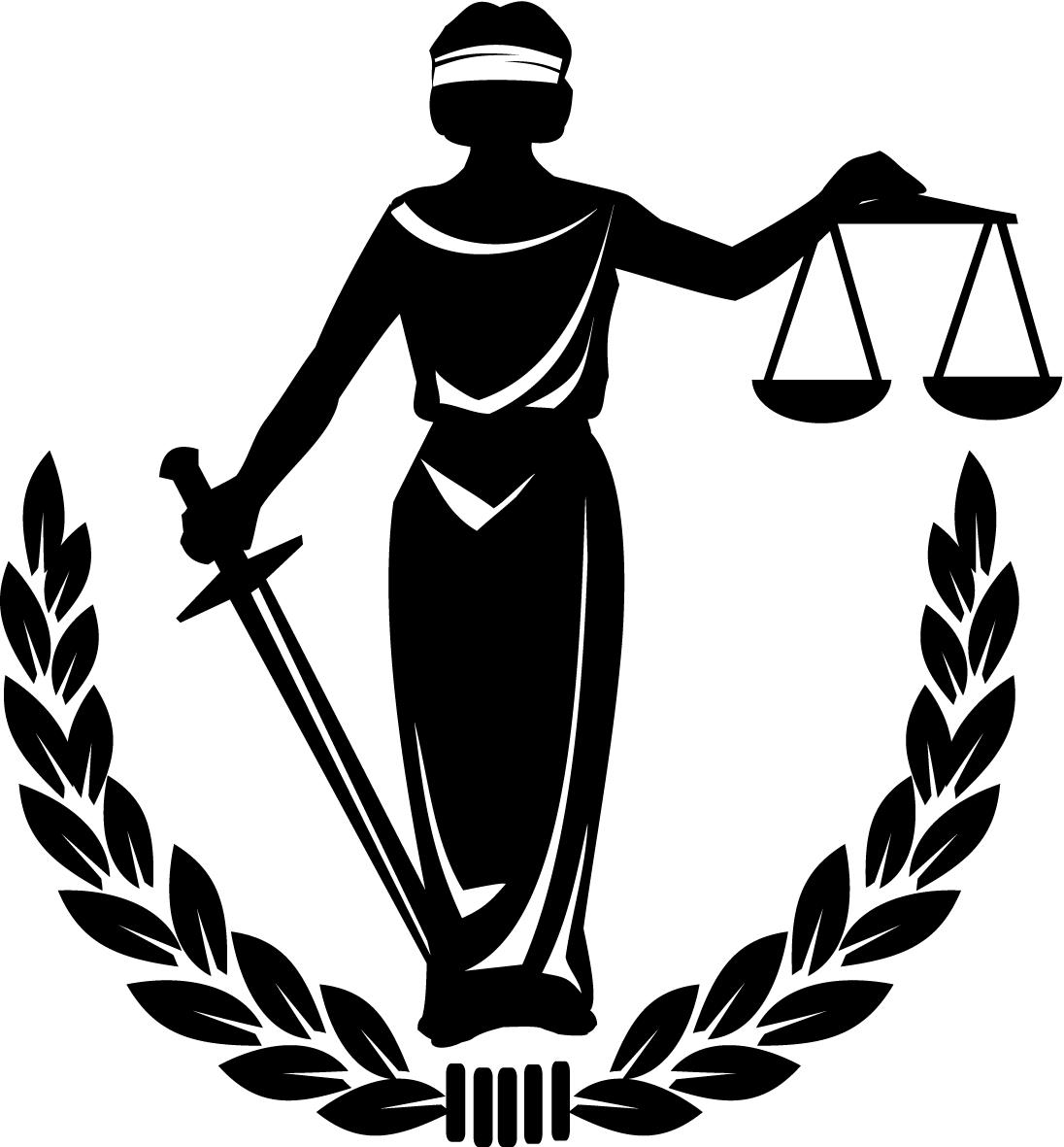 MAY 15, 20249:00 A.M.CASS COUNTY LAW ENFORCEMENT AND JUSTICE CENTER604 N. HWY 8LINDEN, TEXASPRESIDING JUDGE TRAVIS RANSOM*THIS DOCKET IS SUBJECT TO CHANGE WITHOUT POSTING*INCARCERATEDCass County CourtWednesdayMay 15, 20249:00 AMMENHENRY, ERIK SADEJAMES, SEAN ANTHONYWOMENATY103                     CRIMINAL DOCKET                     PAGE     1                          RUN ON 04/25/2024                                                                                                                                     05/15/2024                                                          CASE NO.   TIME   PARTY                                 ATTORNEY/BONDSMAN2022-053          BARNES, JOEY ALAN                           DEF: PRO SE                                         312 LEATHERWOOD LOOP                                                                                                    HOT SPRINGS AR 71901                                                                                              09:00                               BND: TRI-STATE BAIL BONDS         1                 Court Action: PLEA    2                                                                                                Offense: (MB) DRIVING W/LIC INV W/PREV CONV/SUSP/W/O FI                                              2020-105          BOLT, RONALD LEE                            DEF: PRO SE                                         2301 FM 249                                                                                                             ATLANTA TX 75551                                                                                                  09:00                               BND: TRI-STATE BAIL BONDS                                                 2                 Court Action: PLEA    1                                                                                                Offense: (MB) THEFT PROP >=$100<$7502023-105          BROCKMAN, TAYLOR                            DEF: PRO SE                                         471 CR 4464                                                                                                             MCLEOD TX 75565                                                                                                   09:00                                     BND: A-A BAIL BONDS                                                                   3                 Court Action: PLEA    2                                                                                                Offense: (MA) ASSAULT CAUSES BODILY INJURY FAMILY MEMBE                                              -------------------------------------------------------------------------2023-106          BROCKMAN, TAYLOR                            DEF: PRO SE                                         471 CR 4464                                                                                                             MCLEOD TX 75565                                                                                                   09:00                                     BND: A-A BAIL BONDS                                                                  4                 Court Action: PLEA    2                                                                                                Offense: (MA) UNLAWFUL RESTRAINT                                                                     2024-059          CRAVER, TOMMY DALE                          DEF: PRO SE                                         111 WALKER RD                                                                                                           LINDEN TX 75563                                                                                                   09:00                               BND: TRI-STATE BAIL BONDS                                                                    5                 Court Action: PLEA    1                                                                                                Offense: (MB) DRIVING W/LIC INV W/PREV CONV/SUSP/W/O FI 2023-120          DAVIS, JESSICA ELAINE                       DEF: PRO SE                                         2012 MILLER CO 15                                                                                                       TEXARKANA AR 71854                                                                                                09:00                                                                                                       6                 Court Action: PLEA    3                                                                                                Offense: (MB) ACCIDENT INVOLVING DAMAGE TO VEHICLE>=$20                                              2023-157          EPPS, SHENERIKA NASHA              DEF: MAYBEN, PAUL W.                  P. O. BOX 56                                                                                                            LINDEN TX 75563                                                                                                   09:00                                     BND: A-A BAIL BONDS               7                 Court Action: PLEA    3                                                                                                Offense: (MB) TERRORISTIC THREAT CAUSE FEAR OF IMMINENT            ATY103                     CRIMINAL DOCKET                     PAGE     2                          RUN ON 04/25/2024                                                                                                                                     05/15/2024                                                          CASE NO.   TIME   PARTY                                 ATTORNEY/BONDSMAN                                                             2024-042          FARRELLY, JOMIAYA JOMORAJIONIEC             DEF: PRO SE                                         11133 PAUL EELLS DR APT 106                                                                                             NORTH LITTLE ROCK AR 72113                                                                                        09:00                                            BND: PR BOND                      8                 Court Action: PLEA    1                                                                                                Offense: (MA) RESIST ARREST SEARCH OR TRANSP                    -------------------------------------------------------------------------2024-043          FARRELLY, JOMIAYA JOMORAJIONIEC             DEF: PRO SE                                         11133 PAUL EELLS DR APT 106                                                                                             NORTH LITTLE ROCK AR 72113                                                                                      09:00                                            BND: PR BOND                      9                 Court Action: PLEA    1                                                                                                Offense: (MB) INTERFER W/PUBLIC DUTIES  2024-035          HELMICK, JACOB WAYNE                        DEF: PRO SE                                         304 MELROSE ST                                                                                                          ATLANTA TX 75551                                                                                                  09:00                               BND: TRI-STATE BAIL BONDS         10                Court Action: PLEA    1                                                                                                Offense: (MB) CRIMINAL TRESPASS                  2023-122          HENRY, ERIK SADE                            DEF: PRO SE                                         203 VIRGINIA ST                                                                                                         ATLANTA TX 75551                                                                                                  09:00                                                                          11        IJ      Court Action: MTR    3                                                               Offense: (MA) EVADING ARREST DETENTION                          -------------------------------------------------------------------------2023-123          HENRY, ERIK SADE                            DEF: PRO SE                                         203 VIRGINIA ST                                                                                                         ATLANTA TX 75551                                                                                                  09:00                                                                    12        IJ      Court Action: MTR    3                                                                                                 Offense: (MB) THEFT PROP >=$100<$750                            2023-168          HOLBERT, MARCUS RAY                         DEF: PRO SE                                         148 COUNTY ROAD 3663                                                                                                    QUEEN CITY TX 75572                                                                                               09:00                                     BND: A-A BAIL BONDS               13                Court Action: PLEA    5                                                                                                Offense: (MA) FAIL TO ID FUGITIVE INTENT GIVE FALSE INF         -------------------------------------------------------------------------2023-169          HOLBERT, MARCUS RAY                         DEF: PRO SE                                         148 COUNTY ROAD 3663                                                                                                    QUEEN CITY TX 75572                                                                                               09:00                                     BND: A-A BAIL BONDS               14                Court Action: PLEA    5                                                                                                Offense: (MB) POSS MARIJ < 2OZ                                  ATY103                     CRIMINAL DOCKET                     PAGE     3                          RUN ON 04/25/2024                                                                                                                                     05/15/2024                                                          CASE NO.   TIME   PARTY                                 ATTORNEY/BONDSMAN2024-015          HUMPHRIES, RICHARD GERALD                   DEF: PRO SE                                         334 COUNTY ROAD 2595                                                                                                    MARIETTA TX 75568                                                                                                 09:00                                                                                                       15                Court Action: PLEA    3                                                                                                Offense: (MA) ASSAULT CAUSES BODILY INJURY FAMILY MEMBE 			 JAMES, SEAN ANTHONY			 617 BLUEBONNET			 HUGHES SPRINGS TX 75656		09:00                                                                                                       16       IJ       Court Action: PLEA    3                                                                                                Offense: (MA) BURGLARY OF COIN OPERATED COLLECTION MACHINE 2024-045          JEDRICK, AARON DAVID                        DEF: PRO SE                                         309 HARRISON                                                                                                            HUGHES SPRINGS TX 75656                                                                                           09:00                               BND: TRI-STATE BAIL BONDS         17                Court Action: PLEA    1                                                                                                Offense: (MA) ASSAULT CAUSES BODILY INJURY FAMILY MEMBE                                              2024-060          KERNS, TARA RAE                             DEF: PRO SE                                         337 CR 1571                                                                                                             LINDEN, TX 75563                                                                                                  09:00                                                                                                       18                Court Action: PLEA    1                                                                                                Offense: (MB) THEFT PROP >=$100<$750                                                                 2021-211          NORTHINGTON, XAVIER TERRENCE                DEF: PRO SE                                         1910 W 18TH ST                                                                                                          TEXARKANA TX 75501                                                                                                09:00                                                                     19                Court Action: PLEA    2                                                                                                Offense: (MB) POSS MARIJ < 2OZ                                    2024-044          PATTERSON, TREVARIOUS DEWAYNE               DEF: PRO SE                                         600 W THOMAS ST                                                                                                         LINDEN TX 75563                                                                                                   09:00                               BND: TRI-STATE BAIL BONDS         20                 Court Action: PLEA    1                                                                                                Offense: (MB) POSS MARIJ < 2OZ  2023-155          ROBINSON, WESLEY TERRYL                     DEF: PRO SE                                         533 W 77TH ST                                                                                                           SHREVEPORT LA 71106                                                                                               09:00                                              BND: OTHER                        21                Court Action: PLEA    2                                                                  Offense: (MA) VIOL BOND/PROTECTIVE ORDER                           ATY103                     CRIMINAL DOCKET                     PAGE     4                          RUN ON 04/25/2024                                                                                                                                     05/15/2024                                                          CASE NO.   TIME   PARTY                                 ATTORNEY/BONDSMAN2020-132          SHEPARD, ZAKWANDRIA YOLANTAI                DEF: PRO SE                                         2007 W MAIN                                                                                                             ATLANTA TX 75551                                                                                                  09:00                               BND: TRI-STATE BAIL BONDS         22                Court Action: PLEA    3                                                                                                Offense: (MB) POSS MARIJ < 2OZ                                                                       2024-018          SNYDER, JONATHON DANIEL                     DEF: PRO SE                                         266 STONE CREEK TRL                                                                                                     DUNLAP TN 37327                                                                                                   09:00                                                                                                       22                Court Action: PLEA    1                                                                                                Offense: (MA) POSS MARIJ <= 4OZ > 2OZ  2023-137          SURRATT, ZACHARY DALE           DEF: GOLDEN, MATTHEW F.                              1002 CENTERHILL RD                                                                                                      LINDEN TX 75563                                                                                                   09:00                                                                                                       22                Court Action: PLEA    6                                                                                                Offense: (MA) TERRORISTIC THREAT AGAINST PUBLIC SERVANT                                              2024-029          WASHINGTON, CARLISLE VANNES                 DEF: PRO SE                                         47 CR 2119                                                                                                              DOUGLASSVILLE TX 75560                                                                                            09:00                                     BND: A-A BAIL BONDS                       23                Court Action: PLEA    1                                                                                                Offense: (MB) FAL DRUG TEST FALSIFICATION DEVICE                2024-025          WESTON, JAMES RANDALL                       DEF: PRO SE                                         1403 MEZIERE SKY DR                                                                                                     WYLIE TX 75098                                                                                                    09:00                                     BND: A-A BAIL BONDS                                                                        29                Court Action: PLEA    2                                                                                                Offense: (MA) TAKE WILDLIFE RESOURCES W/O CONSENT                                                      TOTAL CASES ON DOCKET -                                                                                             